По традиции 1 сентября  ученики идут в школу, у них торжественная линейка и праздничный урок. В нашем детском саду тоже стало традицией проводить праздничные мероприятия 1 сентября.Цель проведения мероприятия: создание праздничной атмосферы, настроить детей на радость от общения друг с другом, на радость от совместной деятельности; активизация творческой активности детей, развитие интереса детей к школе.В процессе проведения занятия с воспитанниками была проведена беседа, посвященная дню знаний, прослушаны песни о школе, в конце занятия дети нарисовали символ 1 сентября - школьный колокольчик.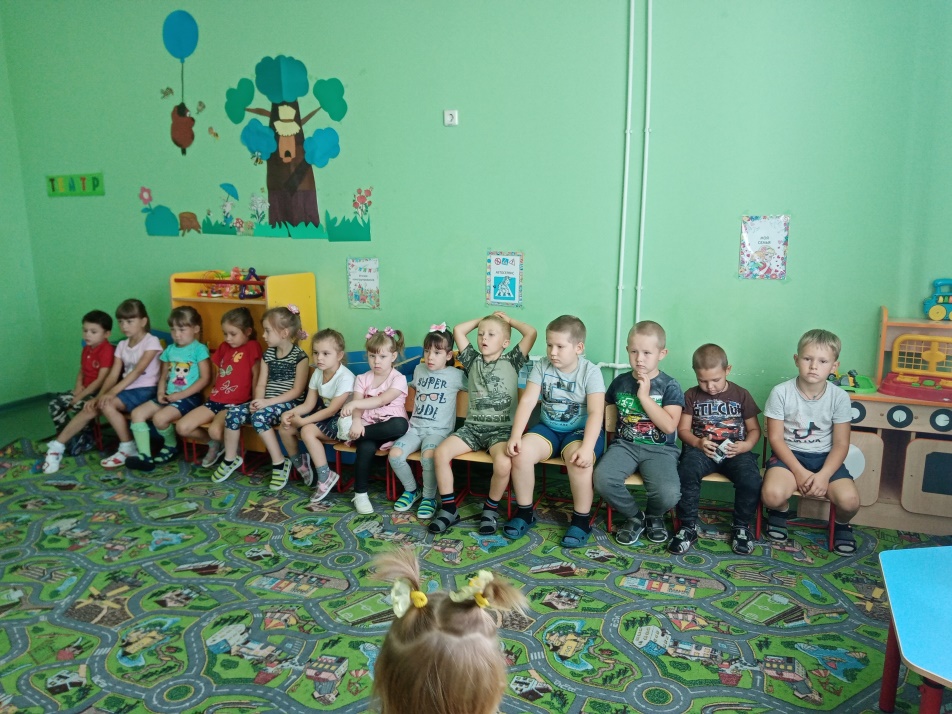 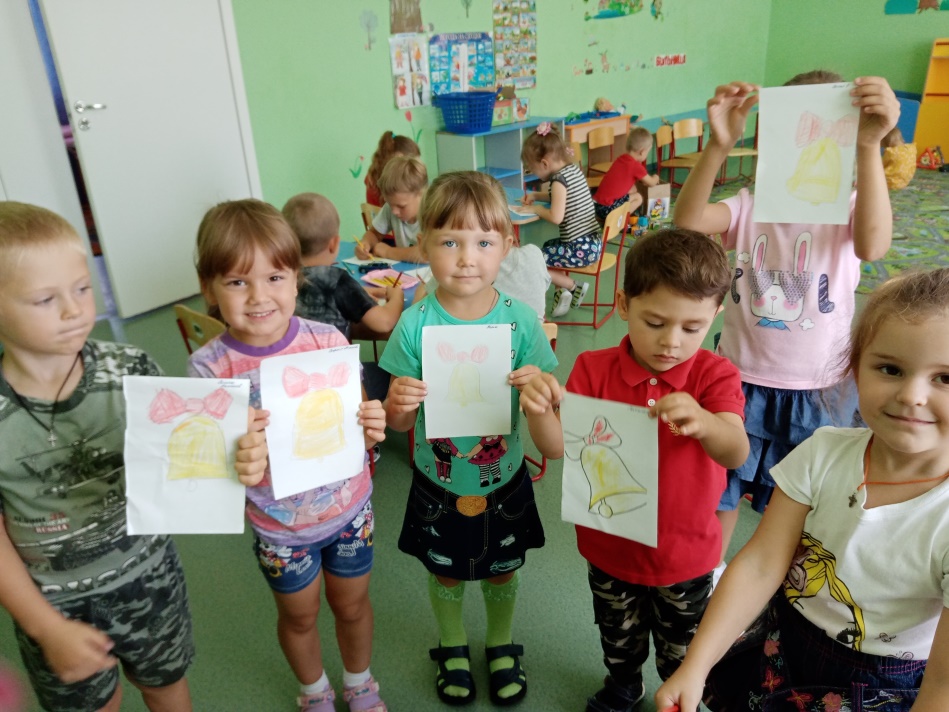 